Colton Hills Community School medium term planningTopic title:‘Sea Life’ SSmOCR Art GCSEYear: 10

Term: Autumn/SpringYear: 10

Term: Autumn/SpringWhy we teach this:For students to produce creative work, exploring their ideas and recording their experiences inspired by the theme ‘Sea Life’.Students will create relief pieces of Poseidon and clay sculptures of coral reefs/underwater life in order to raise awareness of the environmental impact our actions are having on the oceans, in particular the issues surrounding plastic waste.Why we teach this here:Students work through the art and design process, consolidating prior learning and selecting materials, processes, and techniques appropriate to their choice of theme and skills set.Big questions:What are the requirements for GCSE Art and Design?How has the ocean inspired artists/designers/craftspeople?How can I show an artist’s influence in my own work?What makes a good observation drawing?Who is Poseidon?What am I good at and where/how can I improve my skills further?How can my drawings be developed/manipulated to create 3D designs in clay?How can I present my work effectively?Big questions:What are the requirements for GCSE Art and Design?How has the ocean inspired artists/designers/craftspeople?How can I show an artist’s influence in my own work?What makes a good observation drawing?Who is Poseidon?What am I good at and where/how can I improve my skills further?How can my drawings be developed/manipulated to create 3D designs in clay?How can I present my work effectively?Big questions:What are the requirements for GCSE Art and Design?How has the ocean inspired artists/designers/craftspeople?How can I show an artist’s influence in my own work?What makes a good observation drawing?Who is Poseidon?What am I good at and where/how can I improve my skills further?How can my drawings be developed/manipulated to create 3D designs in clay?How can I present my work effectively?Builds on previous topics:
The design process – analyse, create, review, develop, realise intentions.Links to future topics:Consolidate and improve skills in the formal elements of art, address the 4 GCSE assessment objectives in controlled assessment unit.	Big questions:What are the requirements for GCSE Art and Design?How has the ocean inspired artists/designers/craftspeople?How can I show an artist’s influence in my own work?What makes a good observation drawing?Who is Poseidon?What am I good at and where/how can I improve my skills further?How can my drawings be developed/manipulated to create 3D designs in clay?How can I present my work effectively?Big questions:What are the requirements for GCSE Art and Design?How has the ocean inspired artists/designers/craftspeople?How can I show an artist’s influence in my own work?What makes a good observation drawing?Who is Poseidon?What am I good at and where/how can I improve my skills further?How can my drawings be developed/manipulated to create 3D designs in clay?How can I present my work effectively?Big questions:What are the requirements for GCSE Art and Design?How has the ocean inspired artists/designers/craftspeople?How can I show an artist’s influence in my own work?What makes a good observation drawing?Who is Poseidon?What am I good at and where/how can I improve my skills further?How can my drawings be developed/manipulated to create 3D designs in clay?How can I present my work effectively?Key knowledge & skills:• How to work in a range of different drawing styles, materials and techniques.• To show an understanding of the work of different artists who were inspired by sea life.• To learn how to develop original ideas influenced by research material and observation studies.• To review, modify and adapt designs to create effective relief and 3D outcomes in clay.• To evaluate work and progress in order to improve further and inform future work.Key knowledge & skills:• How to work in a range of different drawing styles, materials and techniques.• To show an understanding of the work of different artists who were inspired by sea life.• To learn how to develop original ideas influenced by research material and observation studies.• To review, modify and adapt designs to create effective relief and 3D outcomes in clay.• To evaluate work and progress in order to improve further and inform future work.Skills developed:We give the opportunity for students to analyse the work of artists, designers and craftspeople and create personal and meaningful practical outcomes in a range of media. In order to realise intentions, we teach students to be analytical, questioning and independent learners reviewing and refining their work to produce effective outcomes.Skills developed:We give the opportunity for students to analyse the work of artists, designers and craftspeople and create personal and meaningful practical outcomes in a range of media. In order to realise intentions, we teach students to be analytical, questioning and independent learners reviewing and refining their work to produce effective outcomes.Skills developed:We give the opportunity for students to analyse the work of artists, designers and craftspeople and create personal and meaningful practical outcomes in a range of media. In order to realise intentions, we teach students to be analytical, questioning and independent learners reviewing and refining their work to produce effective outcomes.Key knowledge & skills:• How to work in a range of different drawing styles, materials and techniques.• To show an understanding of the work of different artists who were inspired by sea life.• To learn how to develop original ideas influenced by research material and observation studies.• To review, modify and adapt designs to create effective relief and 3D outcomes in clay.• To evaluate work and progress in order to improve further and inform future work.Key knowledge & skills:• How to work in a range of different drawing styles, materials and techniques.• To show an understanding of the work of different artists who were inspired by sea life.• To learn how to develop original ideas influenced by research material and observation studies.• To review, modify and adapt designs to create effective relief and 3D outcomes in clay.• To evaluate work and progress in order to improve further and inform future work.AO1 - Develop your ideas through investigations informed by contextual and other sources, demonstrating analytical and cultural understanding.AO1 - Develop your ideas through investigations informed by contextual and other sources, demonstrating analytical and cultural understanding.AO2 - Refine your ideas through experimenting and selecting appropriate resources, media, materials, techniques and processes.Independent study tasks/resources:Research into Poseidon and the work of:Yellena James – https://yellena.com/Courtney Mattison - https://courtneymattison.com/ Alice R Ballard - http://aliceballard.com/Diane LubinskiLisa StevensDale ChihulyKey vocabulary:Sea LifeCeramicsUnderwaterPoseidonNeptuneMythologyObservationExperimental3DColourOceanRecordOriginalMark-makingShellsCoralSeaPrintmakingAnalyseDesignOrganicDevelopEvaluateAO3 - Record ideas, observations and insights relevant to your intentions in visual and/or other forms.AO3 - Record ideas, observations and insights relevant to your intentions in visual and/or other forms.AO4 - Present a personal, informed and meaningful response demonstrating analytical and critical understanding, realising intentions and making connections between visual or other elements.Independent study tasks/resources:Research into Poseidon and the work of:Yellena James – https://yellena.com/Courtney Mattison - https://courtneymattison.com/ Alice R Ballard - http://aliceballard.com/Diane LubinskiLisa StevensDale ChihulyKey vocabulary:Sea LifeCeramicsUnderwaterPoseidonNeptuneMythologyObservationExperimental3DColourOceanRecordOriginalMark-makingShellsCoralSeaPrintmakingAnalyseDesignOrganicDevelopEvaluateCultural capital opportunities: Students to research meaning and purpose of artists work and consider their influences, including symbolism/tradition.Greek and Roman mythology – Poseidon and Neptune.Cultural capital opportunities: Students to research meaning and purpose of artists work and consider their influences, including symbolism/tradition.Greek and Roman mythology – Poseidon and Neptune.Cultural capital opportunities: Students to research meaning and purpose of artists work and consider their influences, including symbolism/tradition.Greek and Roman mythology – Poseidon and Neptune.Whole school Curricular Concept links:Precious PlanetArtistic CreativityKey vocabulary:Sea LifeCeramicsUnderwaterPoseidonNeptuneMythologyObservationExperimental3DColourOceanRecordOriginalMark-makingShellsCoralSeaPrintmakingAnalyseDesignOrganicDevelopEvaluateLearning objectivesTasksWeek 1-To understand the requirements of the course and GCSE assessment objectives.To create observation drawings of shells, sea creatures etc with correct proportion, form , texture and tone To experiment with a range of materials and techniquesObservational drawings of shells/sealifeBiro cross-hatchingAnilinky washesOil pastel on tracing paperFine liner and water washes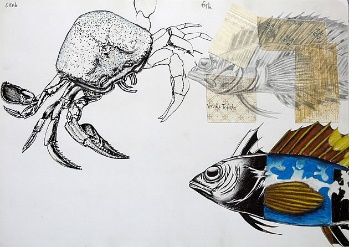 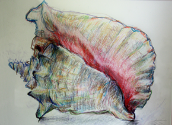 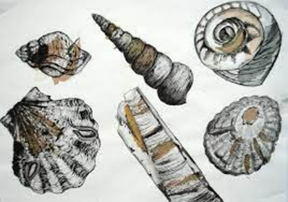 Small questionsWhat media should I use? What techniques am I best at? How do I use materials and techniques most effectively?Week 1-To understand the requirements of the course and GCSE assessment objectives.To create observation drawings of shells, sea creatures etc with correct proportion, form , texture and tone To experiment with a range of materials and techniquesObservational drawings of shells/sealifeBiro cross-hatchingAnilinky washesOil pastel on tracing paperFine liner and water washesRetrieval focusUse of a range of media and techniques. Formal drawing skills.Week 1-To understand the requirements of the course and GCSE assessment objectives.To create observation drawings of shells, sea creatures etc with correct proportion, form , texture and tone To experiment with a range of materials and techniquesObservational drawings of shells/sealifeBiro cross-hatchingAnilinky washesOil pastel on tracing paperFine liner and water washesIndependent studyTo complete any unfinished observational drawingsWeek 2To complete, refine and improve observation studies To experiment with colour washesDIRTReview and improve drawings to date. Add colour washes to photocopies.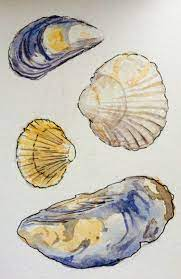 Small questionsWhat do I need to finish? What can be improved? – how?Week 2To complete, refine and improve observation studies To experiment with colour washesDIRTReview and improve drawings to date. Add colour washes to photocopies.Retrieval focusFormal drawing elementsWeek 2To complete, refine and improve observation studies To experiment with colour washesDIRTReview and improve drawings to date. Add colour washes to photocopies.Independent studyTo research Posiedon/NeptuneWeek 3To show an understanding of the physical characteristics of Posiedon and the mythology surrounding himTo learn how to present research material effectively and show a range of skills and knowledge to meet the assessment objectives.jj 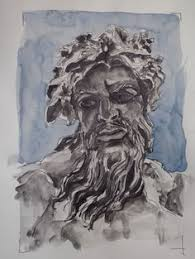 Small questionsWho is Posiedon? What does he look like? What is an artist research page? What is the purpose of a research page? How do you present artist research successfully?Week 3To show an understanding of the physical characteristics of Posiedon and the mythology surrounding himTo learn how to present research material effectively and show a range of skills and knowledge to meet the assessment objectives.jj Retrieval focusProportions of the face, effective presentationWeek 3To show an understanding of the physical characteristics of Posiedon and the mythology surrounding himTo learn how to present research material effectively and show a range of skills and knowledge to meet the assessment objectives.jj Independent studyTo complete research pageWeeks 4-5To create a range of initial ideas for a relief ceramic mask of PosiedonTo learn how to create visually interesting pages and demonstrating your skills with mediaCreate an A2 initial ideas pageAdd colour using preferred mediaSmall questionsHow do I come up with my own ideas?How should I present them?How should I annotate them?Weeks 4-5To create a range of initial ideas for a relief ceramic mask of PosiedonTo learn how to create visually interesting pages and demonstrating your skills with mediaCreate an A2 initial ideas pageAdd colour using preferred mediaRetrieval focusPresentation skills and use of mediaWeeks 4-5To create a range of initial ideas for a relief ceramic mask of PosiedonTo learn how to create visually interesting pages and demonstrating your skills with mediaCreate an A2 initial ideas pageAdd colour using preferred mediaIndependent studyTo complete colour and annotationWeeks 6-7To learn how to develop and refine ideas, selecting artists influence, media and techniques.To learn how to critically analyse and review progress.To learn how to annotate effectively to explain ideas and justify choices.To learn how to finalise ideas by making informed decisions about scale, colour and materials.Development of designsAdd colour using preferred media.Final designSmall questionsWhat is your clay work going to look like? How are you going to include all the best elements of your designs?Weeks 6-7To learn how to develop and refine ideas, selecting artists influence, media and techniques.To learn how to critically analyse and review progress.To learn how to annotate effectively to explain ideas and justify choices.To learn how to finalise ideas by making informed decisions about scale, colour and materials.Development of designsAdd colour using preferred media.Final designRetrieval focusDesign processWeeks 6-7To learn how to develop and refine ideas, selecting artists influence, media and techniques.To learn how to critically analyse and review progress.To learn how to annotate effectively to explain ideas and justify choices.To learn how to finalise ideas by making informed decisions about scale, colour and materials.Development of designsAdd colour using preferred media.Final designIndependent studyTo complete any unfinished workWeeks 8-10To learn how to make a relief ceramic maskTo be aware of health and safety considerations when working with clayTo create unique, personalised designs and effectively realise outcomes.Small questionsHow will you model the features accurately?How will you adorn the face with sea life? How can you improve your design further whilst making?Weeks 8-10To learn how to make a relief ceramic maskTo be aware of health and safety considerations when working with clayTo create unique, personalised designs and effectively realise outcomes.Retrieval focusDesign and development process whilst modellingWeeks 8-10To learn how to make a relief ceramic maskTo be aware of health and safety considerations when working with clayTo create unique, personalised designs and effectively realise outcomes.Independent studyTo complete any unfinished workWeek 11To review work to date and improve in light of teacher feedbackDIRTSmall questionsWhat can I do to increase my marks?Week 11To review work to date and improve in light of teacher feedbackDIRTRetrieval focusTechniques and processes on design sheetsWeek 11To review work to date and improve in light of teacher feedbackDIRTIndependent studyTo complete any unfished workWeeks 12 - 13To show an understanding of the characteristics of a range of ceramic artists’ workTo show an understanding of artists’ intentions, methods and techniquesTo learn how to present research material effectively and show a range of skills and knowledge to meet the assessment objectives.Small questionsWhich artists’ work do I want to use as influences?How do I present my research findings most effectively?Weeks 12 - 13To show an understanding of the characteristics of a range of ceramic artists’ workTo show an understanding of artists’ intentions, methods and techniquesTo learn how to present research material effectively and show a range of skills and knowledge to meet the assessment objectives.Retrieval focusPresentation and content of research pagesWeeks 12 - 13To show an understanding of the characteristics of a range of ceramic artists’ workTo show an understanding of artists’ intentions, methods and techniquesTo learn how to present research material effectively and show a range of skills and knowledge to meet the assessment objectives.Independent studyComplete all research pagesWeek 14To understand health and safety rules when glazingTo learn how to glaze effectively in order to realise intentions.Glaze relief ceramic pieces (Posiedon)following a teacher demonstration. Students will use their designs to help inform their colour choices.Small questionsWhat colours are you going to apply? How do you apply glazes effectively?Week 14To understand health and safety rules when glazingTo learn how to glaze effectively in order to realise intentions.Glaze relief ceramic pieces (Posiedon)following a teacher demonstration. Students will use their designs to help inform their colour choices.Retrieval focusHow to apply glazes effectivelyWeek 14To understand health and safety rules when glazingTo learn how to glaze effectively in order to realise intentions.Glaze relief ceramic pieces (Posiedon)following a teacher demonstration. Students will use their designs to help inform their colour choices.Independent studyTo complete any unfinished workWeek 15To consolidate how to present the unit of work effectively and show a range of skills and knowledge to meet the assessment objectives.To be able to respond to teacher feedback to gain more marks to meet assessment objectives.Small questionsWhat work do you need to complete? What can you do to improve your work?  What am I good at and where/how can I improve my skills further?Week 15To consolidate how to present the unit of work effectively and show a range of skills and knowledge to meet the assessment objectives.To be able to respond to teacher feedback to gain more marks to meet assessment objectives.Retrieval focusReview, modify, improve as part of the design processWeek 15To consolidate how to present the unit of work effectively and show a range of skills and knowledge to meet the assessment objectives.To be able to respond to teacher feedback to gain more marks to meet assessment objectives.Independent studyTo complete any unfinished work by responding to teacher feedbackWeeks  16-17-To create a range of initial ideas for a 3D ceramic piece influenced by artists’ workTo learn how to create visually interesting pages and demonstrate your skills with mediaCreate an A2 initial ideas page showing a range of ideas influenced by artists research 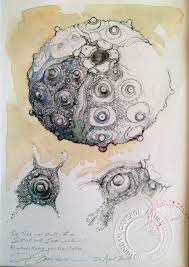 Small questionsWhat media should I use? What techniques am I best at? How do I use materials and techniques most effectively?Weeks  16-17-To create a range of initial ideas for a 3D ceramic piece influenced by artists’ workTo learn how to create visually interesting pages and demonstrate your skills with mediaCreate an A2 initial ideas page showing a range of ideas influenced by artists research Retrieval focusUse of a range of media and techniques. Formal drawing skills.Weeks  16-17-To create a range of initial ideas for a 3D ceramic piece influenced by artists’ workTo learn how to create visually interesting pages and demonstrate your skills with mediaCreate an A2 initial ideas page showing a range of ideas influenced by artists research Independent studyTo complete any unfinished observational drawingsWeeks 18-19To learn how to develop and refine ideas, selecting artists influence, media and techniques.To learn how to critically analyse and review progress.To learn how to annotate effectively to explain ideas and justify choices.To learn how to finalise ideas by making informed decisions about scale, colour and materials.Development of designsAdd colour using preferred media.Final design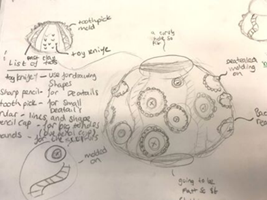 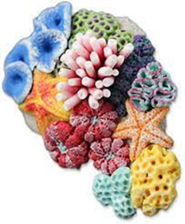 Small questionsHow can I develop my work further?Weeks 18-19To learn how to develop and refine ideas, selecting artists influence, media and techniques.To learn how to critically analyse and review progress.To learn how to annotate effectively to explain ideas and justify choices.To learn how to finalise ideas by making informed decisions about scale, colour and materials.Development of designsAdd colour using preferred media.Final designRetrieval focusDevelopment process and annotationWeeks 18-19To learn how to develop and refine ideas, selecting artists influence, media and techniques.To learn how to critically analyse and review progress.To learn how to annotate effectively to explain ideas and justify choices.To learn how to finalise ideas by making informed decisions about scale, colour and materials.Development of designsAdd colour using preferred media.Final designIndependent study          Complete design workWeeks 20-22To effectively realise intentions in clay reviewing and modifying as the work progressesTo apply glazes with accuracy after initial biscuit firingjj Small questionsWhat are the best methods to create this piece?Weeks 20-22To effectively realise intentions in clay reviewing and modifying as the work progressesTo apply glazes with accuracy after initial biscuit firingjj Retrieval focusModelling with clayWeeks 20-22To effectively realise intentions in clay reviewing and modifying as the work progressesTo apply glazes with accuracy after initial biscuit firingjj Independent studyTo complete final pieces